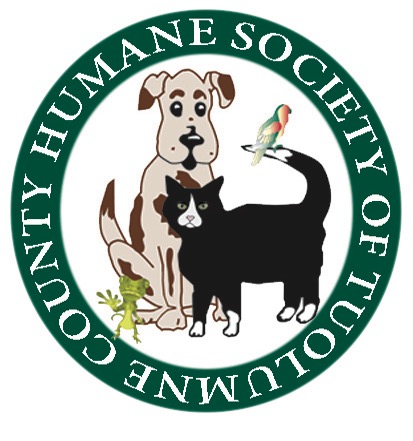 Humane Society of Tuolumne CountyMay 31, 2017 5:30 P.M., Shelter Conference RoomBoard Members In Attendance:  Jean McClymonds, Annette Tessaro,  Claudia Heath,  Doryene Rapini, Barbara Miller, Marge Czadzeck, Mag BergstromBoard Members Absent:  Mike StrangeIs there a quorum? YesPUBLIC BOARD OF DIRECTORS MEETINGProceedings of the MeetingCALL TO ORDERThe meeting was called to order at 5:30 P.M. by Vice President Marge CzadzeckReview and Approval of minutes from April 26, 2017 Board meeting:  Doryene Rapini moved to approve the minutes, Annette Tessaro seconded the motion.Old Business/Updates: Financial report given by executive director Jean McClymonds. 30% profit split from the Champagne Brunch proceeds went to Spay and Neuter group. HSOTC was invited to work the Beer Booth for the Tuolumne County Fair July 7, 8, and 9, 2017. The Whiskers, Wags, and Wine event will be held Saturday September 23rd in the HSOTC Conference Room.  Ayrael Vieux Winery and Chef Dave Cooks will be providing food appetizer and wine pairing. There will be a Mystery Box Raffle and a Cat/Dog Coin Toss for local winery gift basket. We are planning to have 54 seats for the event. February 17th, 2018 will be the date for Pawsta Pawty.  There will be Mystery Boxes, dancing, with music by Mountain Sound. The 2018 Champagne Brunch will have a London-French theme, “Tails of Two Kitties” and the date will be April 29, 2018.New Business:Shelter Report –As of the beginning to the month, we started with 16 dogs and 12 cats. 6 dogs and 6 cats were adopted during the month.Spay and Neuter Report – noneA/C Report- noneVet Report – The topic of HSOTC and PetSmart partnering was discussed. Because HSOTC would be obligated to follow PetSmart protocols, such an arrangement was deemed undesirable.CLOSED SESSION OF BOARD OF DIRECTORS MEETING:  Estate donations were discussed.The next Board Meeting is June 28, 2017Respectfully submitted,Claudia HeathClaudia Heath, Board Secretary/Member